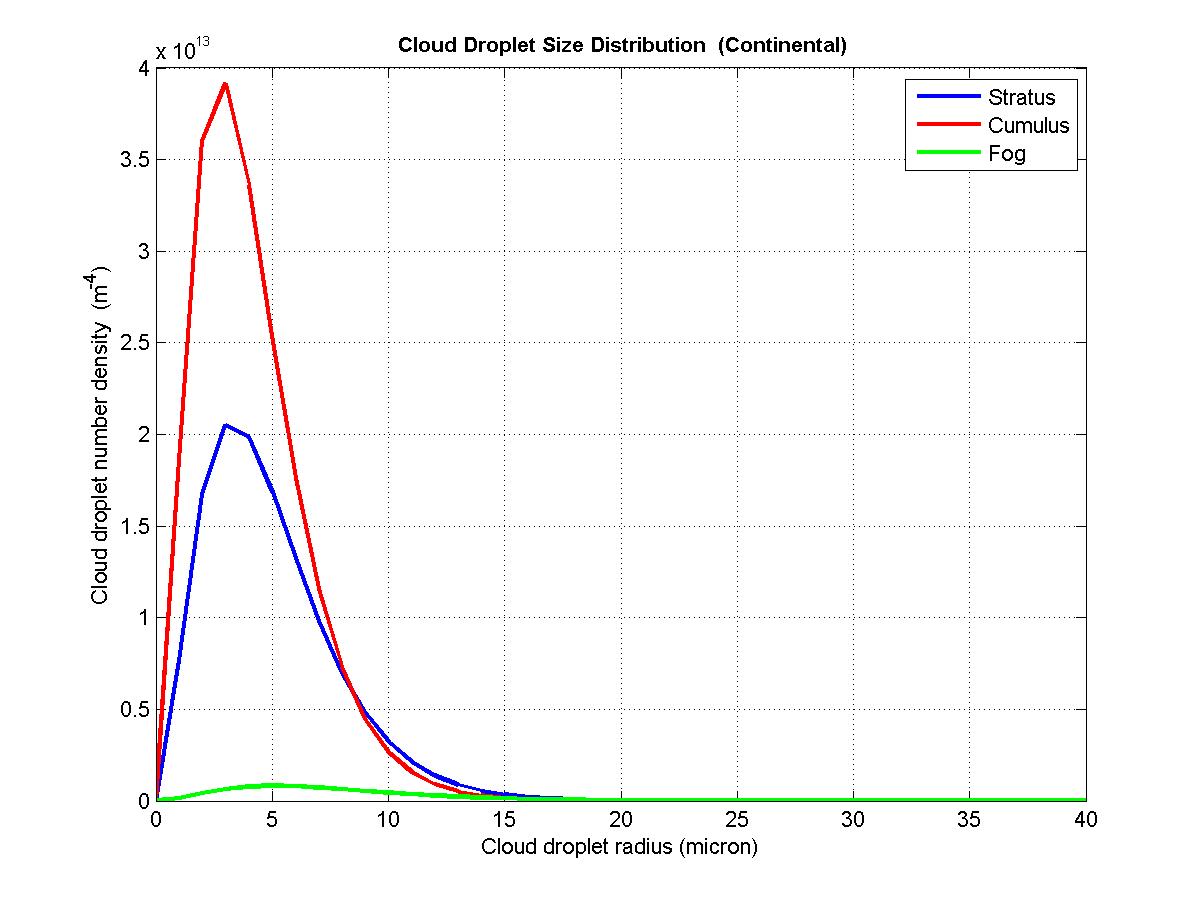 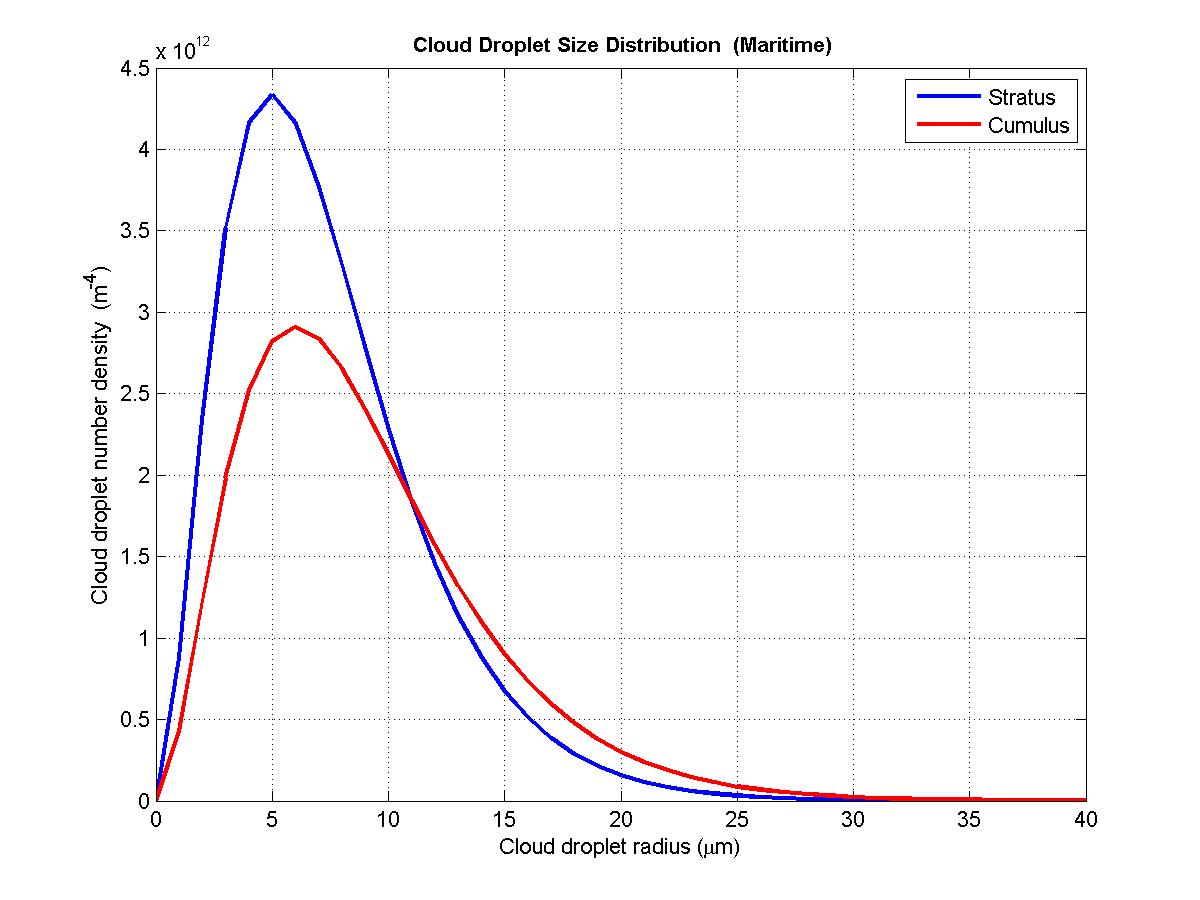 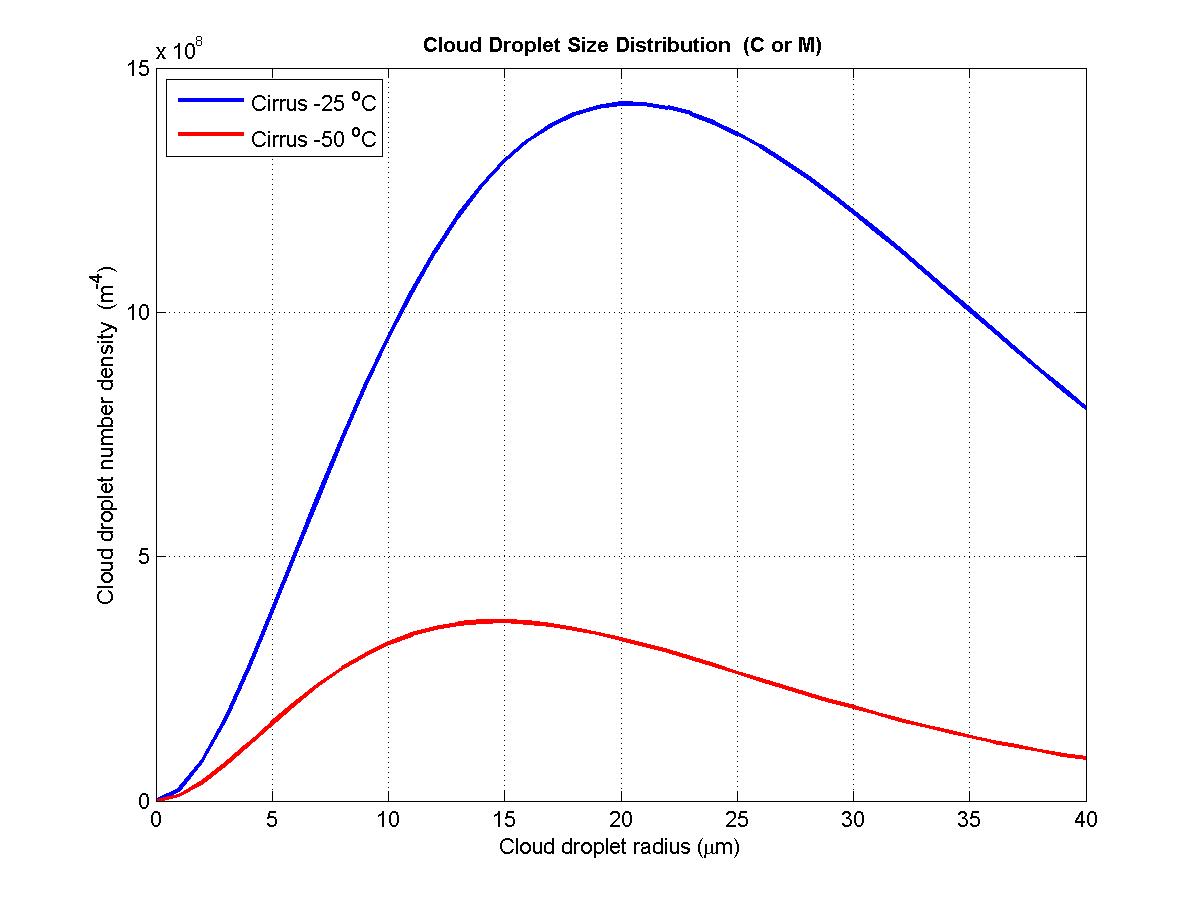 Cloud TypeArea (cm2/m3)distance (mm)Continental Stratus1025.10.98Continental cumulus1139.810.84Continental fog144.962.51Maritime stratus721.761.44Maritime cumulus870.71.54C or M cirrus -25 C16.912.94C or M cirrus -50 C1.6322.84